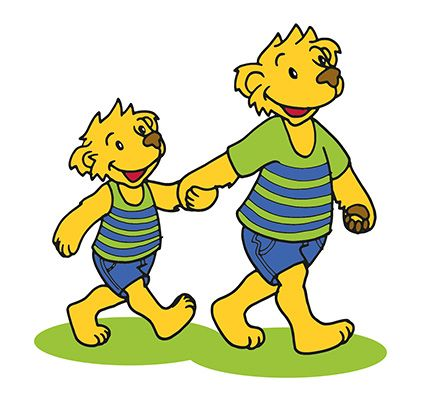 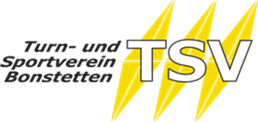 Anmeldung MuKi / VaKi TurnenName und Vorname der Eltern		
E-Mail		
Strasse und Nummer		
PLZ und Ort		
Telefonnummern		
Vorname Kind		
Geburtsdatum		
Vorname Begleitperson		
MuKi / VaKi	 Montag 17.30 - 18.30 Uhr Primarturnhalle	 Donnerstag 17.30 - 18.30 Uhr SportzentrumDatum 	Unterschrift	Anmeldung an Sandra Wolf, sandra_wolf@gmx.ch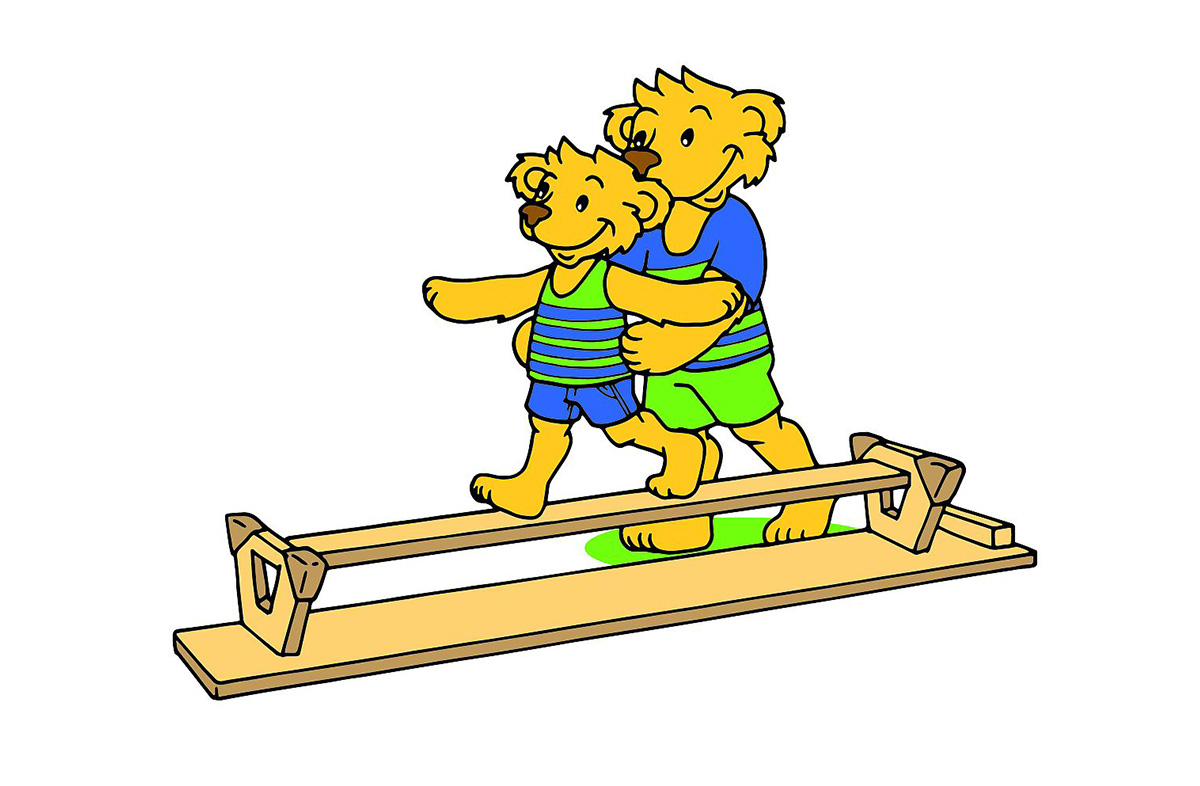 